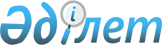 Кандидаттардың сайлаушылармен кездесулер өткізу үшін үгіт баспасөз материалдарын орналастыру және үй-жайлар беру үшін орындар белгілеу туралы
					
			Күшін жойған
			
			
		
					Павлодар облысы Павлодар аудандық әкімдігінің 2015 жылғы 06 наурыздағы № 85/3 қаулысы. Павлодар облысының Әділет департаментінде 2015 жылғы 17 наурызда № 4369 болып тіркелді. Күші жойылды - Павлодар облысы Павлодар аудандық әкімдігінің 2020 жылғы 10 қыркүйектегі № 293/9 (алғашқы ресми жарияланған күнінен бастап қолданысқа енгізіледі) қаулысымен
      Ескерту. Күші жойылды - Павлодар облысы Павлодар аудандық әкімдігінің 10.09.2020 № 293/9 (алғашқы ресми жарияланған күнінен бастап қолданысқа енгізіледі) қаулысымен.
      Қазақстан Республикасының "Қазақстан Республикасындағы сайлау туралы" Конституциялық Заңының 28 бабының 4 және 6-тармақтарына, Қазақстан Республикасының "Қазақстан Республикасындағы жергілікті мемлекеттік басқару және өзін-өзі басқару туралы" Заңының 31-бабына сәйкес Павлодар ауданының әкімдігі ҚАУЛЫ ЕТЕДІ:
      1. Үгіт баспасөз материалдарын орналастыру үшін орындар 1-қосымшаға сәйкес белгіленсін.
      2. Шарт негізінде кандидаттарға сайлаушылармен кездесулер өткізу үшін үй-жайлар 2-қосымшаға сәйкес берілсін.
      3. Ауылдық округ әкімдері, ішкі саясат, білім беру бөлімдері кандидаттардың сайлаушылармен кездесулер өткізу үшін үгіт баспасөз материалдарын орналастыру үшін орындарды жабдықтау және үй-жайлар дайындау бойынша шаралар қолдансын.
      4. Павлодар ауданы әкімдігінің 2015 жылғы 10 ақпандағы "Павлодар ауданы Чернорецк ауылдық округіндегі елді мекендер аумағында кандидаттардың сайлаушылармен кездесулер өткізу үшін үгіт баспасөз материалдарын орналастыру және үй-жайларды беру үшін орындар белгілеу туралы" (нормативтiк-құқықтық актiлердi мемлекеттiк тiркеу тiзiлiмiнде № 4313 тiркелген, 2015 жылғы 26 ақпандағы "Заман тынысы" аудандық газетiнiң № 8, 2015 жылғы 26 ақпандағы "Нива" аудандық газетiнiң № 8 жарияланған) № 43/2 қаулысының күші жойылған деп танылсын.
      5. Осы қаулының орындалуын бақылау аудан әкімі аппаратының басшысына жүктелсін.
      6. Осы қаулы алғашқы ресми жарияланған күннен кейін қолданысқа енгізіледі. Үгіт баспасөз материалдарын орналастыру үшін орындар Кандидаттардың сайлаушылармен кездесулер өткізу үшін арналған үй-жайлар
					© 2012. Қазақстан Республикасы Әділет министрлігінің «Қазақстан Республикасының Заңнама және құқықтық ақпарат институты» ШЖҚ РМК
				
Аудан әкімі
Аудан әкімі
Н. Әутәліпов
Н. Әутәліпов
"КЕЛІСІЛДІ"
"КЕЛІСІЛДІ"
Павлодар аудандық
Павлодар аудандық
аумақтық сайлау
аумақтық сайлау
комиссиясының төрағасы
комиссиясының төрағасы
Т. Қожахметов
Т. Қожахметов
2015 жылғы "6" наурыз
2015 жылғы "6" наурыз
Павлодар ауданы әкімдігінің

2015 жылғы " 6 " наурыз

№ 85 / 3 қаулысына

1-қосымша
Павлодар ауданы әкімдігінің

2015 жылғы " 6 " наурыз

№ 85 / 3 қаулысына

1-қосымша
№
Елді мекеннің атауы
Саны
Саны
Орналастыру орны
Чернорецк ауылдық округі
Чернорецк ауылдық округі
Чернорецк ауылдық округі
Чернорецк ауылдық округі
Чернорецк ауылдық округі
1
Пресное ауылы
1
1
Мұхтар Әуезов көшесі, 3 бойынша орналасқан ауылдық клубтың ғимараты жанындағы хабарландыру тақташасы
2
Қаракөл ауылы
1
1
Абай көшесі бойынша орналасқан дүкеннің жанындағы хабарландыру тақташасы
3
Достық ауылы
1
1
Школьная көшесі бойынша орналасқан дүкеннің жанындағы хабарландыру тақташасы
4
Чернорецк ауылы
2
2
Трунов көшесі, 20 бойынша орналасқан дүкеннің жанындағы хабарландыру тақташасы;

1 Май көшесі, 78 бойынша орналасқан дүкеннің жанындағы хабарландыру тақташасы
Григорьевка ауылдық округі
Григорьевка ауылдық округі
Григорьевка ауылдық округі
Григорьевка ауылдық округі
Григорьевка ауылдық округі
5
Набережное ауылы
2
2
Украинская көшесі, 40 бойынша орналасқан дүкеннің жанындағы хабарландыру тақташасы;

Целинная және Аульная көшелерінің қиылысында орналасқан "№ 2 Чернорецк орта жалпы білім беру мектебі" мемлекеттік мекемесінің ғимараты жанындағы хабарландыру тақташасы
6
Жаңа қала ауылы
1
1
Центральная көшесі бойынша орналасқан дүкеннің жанындағы хабарландыру тақташасы;
Черноярка ауылдық округі
Черноярка ауылдық округі
Черноярка ауылдық округі
Черноярка ауылдық округі
Черноярка ауылдық округі
7
Сычевка ауылы
1
1
Набережная көшесі, 29 бойынша орналасқан дүкеннің жанындағы хабарландыру тақташасы
8
Новочерноярка ауылы
1
1
Юбилейная көшесі, 13 бойынша орналасқан дүкеннің жанындағы хабарландыру тақташасы
9
Черноярка ауылы
1
1
Школьная көшесі, 32/1 бойынша орналасқан дүкеннің жанындағы хабарландыру тақташасы
Мичурин ауылдық округі
Мичурин ауылдық округі
Мичурин ауылдық округі
Мичурин ауылдық округі
Мичурин ауылдық округі
10
Мичурин ауылы
1
1
Садовая көшесі, 2/2 бойынша орналасқан дүкеннің жанындағы хабарландыру тақташасы
11
Госплемстанция ауылы
1
1
Октябрьская көшесі, 16/1 бойынша орналасқан дүкеннің жанындағы хабарландыру тақташасы
12
Березовка ауылы
1
1
Жамбыл бастауыш мектебінің ғимараты жанындағы хабарландыру тақташасы
Заңғар ауылдық округі
Заңғар ауылдық округі
Заңғар ауылдық округі
Заңғар ауылдық округі
Заңғар ауылдық округі
13
Заңғар ауылы
1
1
Школьная көшесі, 1 бойынша орналасқан "Павлодар ауданының Заңғар орта жалпы білім беру мектебі" мемлекеттік мекемесінің ғимараты жанындағы хабарландыру тақташасы
14
Коряковка ауылы
1
1
Ветеранов көшесі бойынша орналасқан Коряковка бастауыш мектебінің ғимараты жанындағы хабарландыру тақташасы
Луганск ауылдық округі
Луганск ауылдық округі
Луганск ауылдық округі
Луганск ауылдық округі
Луганск ауылдық округі
15
Ақ құдық ауылы
1
1
Ауылдық клубтың ғимараты жанында орналасқан хабарландыру тақташасы
16
Богдановка ауылы
1
1
Ауылдық клубтың ғимараты жанында орналасқан хабарландыру тақташасы
17
Луганск ауылы
2
2
Ленин көшесі, 54 бойынша орналасқан "Луганск" өнідірістік кооперативінің Мәдениет үйі ғимараты жанындағы хабарландыру тақташасы;

Кутузов көшесі, 28 бойынша орналасқан дүкеннің жанындағы хабарландыру тақташасы
Рождественка ауылдық округі
Рождественка ауылдық округі
Рождественка ауылдық округі
Рождественка ауылдық округі
Рождественка ауылдық округі
18
Рождественка ауылы
1
1
Абай көшесі, 5 бойынша орналасқан ауылдық клубтың ғимараты жанындағы хабарландыру тақташасы
19
Розовка ауылы
1
1
Абай көшесі, 38 "Б" бойынша орналасқан Павлодар ауданының Рождественка ауылдық округі әкімі аппараты "Розовка ауылының Мәдениет үйі" мемлекеттік қазыналық коммуналдық кәсіпорнының ғимараты жанындағы хабарландыру тақташасы
20
Максимовка ауылы
1
1
Гончаров көшесі бойынша орналасқан ауылдық клубтың ғимараты жанындағы хабарландыру тақташасы
Ефремовка ауылдық округі
Ефремовка ауылдық округі
Ефремовка ауылдық округі
Ефремовка ауылдық округі
Ефремовка ауылдық округі
21
Ефремовка ауылы
1
1
Абай көшесі бойынша орналасқан "Павлодар ауданы Ефремовка ауылдық округі әкімінің аппараты" мемлекеттік мекемесінің ғимараты жанындағы хабарландыру тақташасы
22
Даниловка ауылы
1
1
Школьная көшесі, 7 бойынша орналасқан үй жанындағы хабарландыру тақташасы
Красноармейка ауылдық округі
Красноармейка ауылдық округі
Красноармейка ауылдық округі
Красноармейка ауылдық округі
Красноармейка ауылдық округі
23
Красноармейка ауылы
5
5
60 лет Октября көшесі, 30 бойынша орналасқан "Павлодар ауданы мәдениет, тілдерді дамыту, дене тәрбиесі және спорт бөлімінің "павлодар аудандық Мәдениет үйі" мемлекеттік казыналық коммуналдық кәсіпорнының ғимараты жанындағы хабарландыру тақташасы;

Кубанская көшесі, 14 бойынша орналасқан дүкеннің жанындағы хабарландыру тақташасы;

Ленин көшесі, 31 бойынша орналасқан дүкеннің жанындағы хабарландыру тақташасы;

60 лет Октября көшесі, 23 бойынша орналасқан "Казпочта" акционерлік қоғамының ғимараты жанындағы хабарландыру тақташасы;

60 лет Октября көшесі бойынша орналасқан №1 автобус аялдамасы жанындағы хабарландыру тақташасы
24
Станция Красноармейка ауылы
1
1
Сарсекеев көшесі, 28 бойынша орналасқан теміржол вокзалының ғимараты жанындағы хабарландыру тақташасы
25
Шаңды ауылы
1
1
Абай көшесі, 17/2 бойынша орналасқан ауылдық клубтың ғимараты жанындағы хабарландыру тақташасы
Шақат ауылдық округі
Шақат ауылдық округі
Шақат ауылдық округі
Шақат ауылдық округі
Шақат ауылдық округі
26
Көктөбе ауылы
1
1
№ 13 үй жанында орналасқан хабарландыру тақташасы
27
Заозерное ауылы
1
1
№ 33 үй жанында орналасқан хабарландыру тақташасы
28
Шақат ауылы
2
2
Мұхтар Әуезов көшесі, 38 бойынша орналасқан ауылдық клубтың жанындағы хабарландыру тақташасы;

Садовая көшесі, 5 бойынша орналасқан "Павлодар ауданының Шақат орта жалпы білім беру мектебі" мемлекеттік мекемесінің ғимараты жанындағы хабарландыру тақташасы
29
Толыбай ауылы
1
1
Ауылдық клубтың ғимараты жанында орналасқан хабарландыру тақташасы
30
Маралды ауылы
2
2
Гагарин көшесі, 13 бойынша орналасқан Маралды ауылы клубының ғимараты жанындағы хабарландыру тақташасы;

Гагарин көшесі, 13/1 бойынша орналасқан "Казпочта" акционерлік қоғамының ғимараты жанындағы хабарландыру тақташасы
Заря ауылдық округі
Заря ауылдық округі
Заря ауылдық округі
Заря ауылдық округі
Заря ауылдық округі
31
Заря ауылы
1
1
Абай көшесі, 13 А бойынша орналасқан наубайхана ғимаратының жанындағы хабарландыру тақташасы
32
Бірлік ауылы
1
1
Жаяу Мұса көшесі, 30 бойынша орналасқан дүкеннің жанындағы хабарландыру тақташасы
33
Жертұмсық ауылы
1
1
Иса Байзақов көшесі, 10 бойынша орналасқан ауылдық клубтың ғимараты жанындағы хабарландыру тақташасы
34
Подстепное ауылы
1
1
Потанин көшесі, 36 бойынша орналасқан үй жанындағы хабарландыру тақташасы
Кеңес ауылдық округі
Кеңес ауылдық округі
Кеңес ауылдық округі
Кеңес ауылдық округі
Кеңес ауылдық округі
35
Қаратоғай ауылы
1
1
Школьная көшесі, 1 бойынша орналасқан Комарицын бастауыш мектебінің ғимараты жанындағы хабарландыру тақташасы
36
Айтым ауылы
1
1
Школьная көшесі, 1 бойынша орналасқан "Павлодар аудынының Кеңес орта жалпы білім беру мектебі" мемлекеттік мекемесінің ғимараты жанындағы хабарландыру тақташасы
37
Новоямышево ауылы
1
1
Дінмұхамед Қонаев көшесі, 10 бойынша орналасқан "Павлодар ауданы Кеңес ауылдық округі әкімінің аппараты "Новоямышево ауылының Мәдениет үйі" мемлекеттік қазыналық кәсіпорнының ғимараты жанындағы хабарландыру тақташасы
38
Ольгинка ауылы
1
1
Школьная көшесі, 7 бойынша орналасқан "Маяк" шаруа қожалығы орталық кеңсесінің ғимараты жанындағы хабарландыру тақташасы
Павлодар ауданы әкімдігінің

2015 жылғы " 6 " наурыз

№ 85 / 3 қаулысына

2-қосымша
Павлодар ауданы әкімдігінің

2015 жылғы " 6 " наурыз

№ 85 / 3 қаулысына

2-қосымша
Павлодар ауданы әкімдігінің

2015 жылғы " 6 " наурыз

№ 85 / 3 қаулысына

2-қосымша
№
Елді мекеннің атауы
Кездесулер өткізілетін орындар
Чернорецк ауылдық округі
Чернорецк ауылдық округі
Чернорецк ауылдық округі
1
Чернорецк ауылы
Чернорецк ауылы Мәдениет үйінің көрермендер залы
Черноярка ауылдық округі
Черноярка ауылдық округі
Черноярка ауылдық округі
2
Новочерноярка ауылы
Новочерноярка ауылы Мәдениет үйінің көрермендер залы
Мичурин ауылдық округі
Мичурин ауылдық округі
Мичурин ауылдық округі
3
Госплемстанция ауылы
Мичурин орта жалпы білім беру мектебінің мәжіліс залы
Заңғар ауылдық округі
Заңғар ауылдық округі
Заңғар ауылдық округі
4
Заңғар ауылы
Заңғар орта жалпы білім беру мектебінің мәжіліс залы
Луганск ауылдық округі
Луганск ауылдық округі
Луганск ауылдық округі
5
Луганск ауылы
Луганск орта жалпы білім беру мектебінің мәжіліс залы
Рождественка ауылдық округі
Рождественка ауылдық округі
Рождественка ауылдық округі
6
Розовка ауылы
Розовка орта жалпы білім беру мектебінің мәжіліс залы
Ефремовка ауылдық округі
Ефремовка ауылдық округі
Ефремовка ауылдық округі
7
Ефремовка ауылы
Ефремовка ауылы Мәдениет үйінің көрермендер залы
Красноармейка ауылдық округі
Красноармейка ауылдық округі
Красноармейка ауылдық округі
8
Красноармейка ауылы
Красноармейка ауылы Мәдениет үйінің көрермендер залы
Шақат ауылдық округі
Шақат ауылдық округі
Шақат ауылдық округі
9
Шақат ауылы
Шақат орта жалпы білім беру мектебінің мәжіліс залы
Заря ауылдық округі
Заря ауылдық округі
Заря ауылдық округі
10
Заря ауылы
Заря орта жалпы білім беру мектебінің мәжіліс залы
Кеңес ауылдық округі
Кеңес ауылдық округі
Кеңес ауылдық округі
11
Новоямышево ауылы
Новоямышево ауылы Мәдениет үйінің көрермендер залы
Ольгинка ауылы
Ольгинка ауылы
Ольгинка ауылы
12
Ольгинка ауылы
Ольгинка орта жалпы білім беру мектебінің мәжіліс залы
Григорьевка ауылдық округі
Григорьевка ауылдық округі
Григорьевка ауылдық округі
13
Набережное ауылы
№ 2 Чернорецк орта жалпы білім беру мектебінің мәжіліс залы